Министерство культуры Краснодарского краяКраснодарская краевая универсальная научнаябиблиотека имени А.С. ПушкинаОтдел краеведенияСерия «Кубань в лицах»Личность в истории КубаниК 170-летию со дня рождения педагога,общественного деятеля Кирилла Трофимовича Живило(30.01.1854–13.11.1914)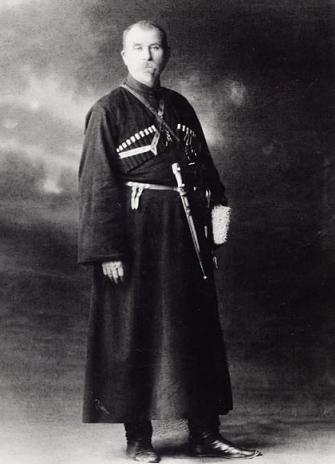 Биобиблиографическое пособиеКраснодар2024От составителяОтдел краеведения ККУНБ имени А.С. Пушкина продолжает выпускать серию пособий «Кубань в лицах», цель которой – знакомить читателей с писателями, актёрами, журналистами, учёными, космонавтами, нашими земляками-кубанцами, известными в Краснодарском крае и далеко за его пределами.Данное издание посвящено педагогу, кубанскому общественному деятелю Кириллу Трофимовичу Живило и приурочено к 170-летию со дня его рождения.Материалы издания снабжены краткими аннотациями, цитатами из первоисточников, характеризующими жизнь и деятельность известного кубанского педагога.Библиографические списки расположены в прямой хронологии выхода в свет изданий и публикаций.Библиографическое описание осуществлено в соответствии с ГОСТами 7.1-1984, 7.1-2003, 7.0.12-2011, Р 7.0.100-2018.Материалы данного издания представлены в фондах Краснодарской краевой универсальной научной библиотеки имени А.С. Пушкина и электронном краеведческом каталоге.Пособие размещено на сайте ККУНБ имени А.С. Пушкина: http://pushkin.kubannet.ru/Краткий биографический очеркЧеловек чести и долгаГде и когда впервые появилась газета?Рукописная – в Венеции в 1563 году, печатная – в Вене в 1615 году. Основателем русской газеты был Пётр Великий. 2 января 1703 года вышел первый номер «Ведомостей о военных и иных делах, достойных знания и памяти, случившихся в Московском государстве и иных окрестных странах». В 1728 году появились «Санкт-Петербургские ведомости», в 1756-м – «Московские ведомости».Историческим днём кубанской журналистики – её фактическим рождением – было 30 марта 1863 года, когда вышел в свет первый номер официальной газеты «Кубанские войсковые ведомости». Это – большое событие в культурной жизни нашего края: впервые местное печатное слово вошло в дом казака. Спустя несколько месяцев, 25 мая, была опубликована и первая статья («О рыболовстве») кубанского автора П.П. Короленко, будущего видного историка Черноморского казачества. Постепенно круг местных корреспондентов расширялся: С. Матвеев, М. Преображенский, И. Белоус, Е. Фелицын – они писали по различным насущным вопросам, писали каждый по-своему, со знанием дела, заинтересованно и живо. В это время многие грамотные кубанцы стали пробовать свои силы в журналистике, причём, скептически относясь к «бездарной местной прессе», посылали свои сырые материалы о наболевшем не в Екатеринодар, а в Петербург – в центральные газеты. Их статьи, конечно же, столица отвергала как несостоятельные…Попробовал «своё перо» и народный учитель Кирилл Трофимович Живило из кубанской станицы Расшеватская. Написал о раскопках двух курганов, расположенных в станице. Его непритязательные, но живые очерки понравились новому редактору газеты Е.Д. Фелицыну. Их напечатали в 1879 году. Автор, ободрённый первой публикацией, усиленно стал готовить следующие статьи. В новогоднем номере за 1880 год появился проблемный очерк К. Живило «Школьные недуги», затронувший весьма важные педагогические вопросы. Вокруг этого материала разгорелась дискуссия, длившаяся почти весь текущий год.Живило продолжал писать о курганах, о жизни кубанского поля, плодородии и урожайности. Кубанцы с интересом читали толковые заметки Кирилла Трофимовича Живило.О нём заговорили как о человеке с горячим добрым сердцем и самыми благими просветительскими идеалами.Кто же этот человек, сумевший поставить столь серьёзные и важные проблемы народного хозяйства и культурного бытия кубанцев? Кто он, мечтавший о лучшем будущем родного края, радевший о его процветании?Кирилл Трофимович Живило родился на кубанской земле 30 января 1854 года в станице Переяславской в простой казачьей семье. Рано осиротев, мальчик остался на попечении родного дяди, жившего в Екатеринодаре.С 10 лет Кирилл начал свою общественную, военную и гражданскую жизнь, которая длилась ровно полвека. Начал певчим в Войсковом хоре, а когда лишился голоса, стал оспопрививателем в Войсковой больнице. Затем способный юноша поступил в Кубанскую учительскую семинарию и, будучи 24 лет от роду, получил почётное звание народного учителя. На этом поприще раскрылись его незаурядные способности педагога и воспитателя, влюблённого в своё дело. В захолустных, тёмных кубанских углах терпеливо и кропотливо насаждал он научные знания, прививал добрые навыки детям. Малолетних казачат учил садоводству – вместе с ними прививал черенки к плодовым деревьям, что рождало в душах маленьких кубанцев любовь к труду, к земле, к Отечеству.В станице Расшеватской, где Живило продолжил учительствовать, он на пустырях, на свалках разбивал с учениками участки и сажал деревья.– Здесь будет сад, – внушал он детям.Прошли годы – и станица Расшеватская стала поистине цветущим садом, где росли и плодоносили деревья, посаженные руками детей и их учителя. Люди называли эти деревья «живиловками». Это был живой памятник любви и труда Кирилла Живило.Школьников старших классов он обучал землемерному искусству и метеорологии. Его неутомимая полезная деятельность получила высокую оценку. Кирилл Трофимович имел правительственные награды и благодарности от попечителя Кавказского учебного округа и Командующего Кавказской армией. Министерство народного просвещения, оценивая его многолетние труды на ниве народного образования, разрешило установить портрет учителя К.Т. Живило в зале Расшеватского двухклассного народного училища, где он преподавал.Более 10 лет Кирилл Трофимович Живило отдал народной школе, но жажда широкой общественной деятельности заставила его переехать в Екатеринодар. И здесь во всю ширь развернулась его богатая, энергичная натура. Он – гласный Екатеринодарской думы, член городской управы, секретарь Кубанского экономического общества, Кубанского статистического комитета и женского благотворительного общества.В 1908 году в Екатеринодаре открывается Кубанский войсковой этнографический и естественно-исторический музей, и его первым заведующим становится Кирилл Трофимович Живило. Прекрасно знающий свой край, К.Т. Живило был «чутким продолжателем идей инициатора и устроителя музея» Евгения Дмитриевича Фелицына. Он энергично берётся за новое для него дело и из ценнейшего исторического материала создаёт первоклассный краеведческий музей. Организует бесплатные поездки станичных школьников в Екатеринодар, чтобы познакомить их с достопримечательностями города, отечественными музейными древностями.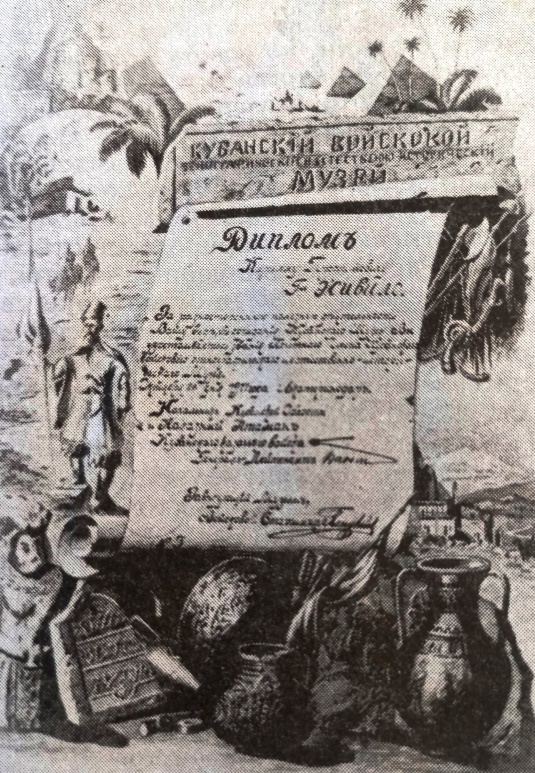 Диплом, выданный К.Т. Живило наказным атаманом М.П. Бабычем 26 октября 1911 года, о том, что он удостаивается звания почётного Члена Кубанского войскового этнографического и историко-этнографического музея. Из коллекции Краснодарского музея-заповедника имени Е.Д. Фелицына.В 1910 году К. Живило – издатель и редактор еженедельного журнала «Сельское хозяйство на Кубани». Это специальное издание было организовано Кубанским отделом Императорского Доно-Кубано-Терского общества сельского хозяйства, председателем которого состоял Живило.Кириллом Трофимовичем было создано опытно-показательное хозяйство.Неугомонный общественный деятель, он понимал, что родная земля его бесценна, но люди на ней ещё живут бедно, сельское хозяйство отсталое, нет хороших дорог, нет путей сообщения и связи с внешним миром. И кубанский патриот берётся за сложнейшую техническую и практическую задачу – за постройку Черноморско-Кубанской железной дороги, которая бы соединила богатые хлеборобные станицы с портами Азовского и Чёрного морей.А всё началось 29 июня 1909 года, когда в станице Брюховецкой по инициативе К.Т. Живило собрались представители черноморских станиц, чтобы обсудить волновавший всех вопрос – как преодолеть отсутствие в крае путей сообщения. Тогда и было единогласно решено строить свою железную дорогу, которая бы соединила 50 крупных станиц, хуторов и районы края с населением в 500 тысяч человек в единый экономический узел.Весной 1913 года был введён в строй первый участок железнодорожного пути Екатеринодар–Тимашевская.Кирилл Трофимович трудился дни, годы, десятилетия, не зная отдыха. Кажется, не было ни одного актуального вопроса, ни одной темы, рождённой жизнью, на которую он не отозвался бы.Скончался К.Т. Живило 13 ноября 1914 года.Не стало замечательного человека, поистине настоящего казака. Перед Богом и людьми кубанцы клялись всегда помнить своего защитника и радетеля. История очень круто повернула. Имя К.Т. Живило было предано забвению на долгие годы. Но вот пришло время поднять из забвения это благородное имя и напомнить о щиром кубанском казаке Кирилле Трофимовиче Живило, почётном старике станиц Переяславской и Расшеватской, большом общественном деятеле и патриоте, первом даровитом казачьем журналисте. Вот что писал он ещё более ста лет назад, в 1892 году, о своём родном крае: «Площадь земли, занятая Кубанской областью, по своему географическому положению, устройству поверхности, почве, течению рек, по разнообразию климата представляет редкое сочетание всех тех физических условий, при наличности которых культурная жизнь человека может развиваться безгранично, и пока будет существовать человечество – до тех пор не иссякнут тысячелетиями накопившиеся богатства природы…».Поистине только человек, влюблённый в свой родной край, свято уверовавший в его будущее, деятельно приближавший его своим личным бескорыстным трудом, мог написать такие слова о Кубани, нашей Кубани.Рекомендательный библиографический списокКнижные изданияЖивило, К. Т. Опыт исследования о состоянии пчеловодства в некоторых станицах Кубанской области в 1894 году // Кубанский сборник : труды Кубанского Областного Статистического Комитета / под редакцией В. А. Щербины, А. С. Собриевского. – Екатеринодар, 1898. – Том IV. – С. 1–12.Живило, К. Т. Травосеяние в Кубанской области // Кубанский сборник : труды Кубанского Областного Статистического Комитета / под редакцией А. С. Собриевского. – Екатеринодар, 1899. – Том V. – С. 4–8.Живило, К. Т. Судоходство на реке Кубани. – Ставрополь. – 1908. – 25 с.Живило, К. Т. Экскурсия на Таманский полуостров // Кубанский сборник : труды Кубанского Областного Статистического Комитета / под редакцией Л. Т. Соколова. – Екатеринодар, 1908. – Том XIV. – С. 475–490.Живило, К. Т. Экскурсия на Таманский остров. – Анапа, 1909. – 20 с.Живило, К. Т. Исследование глины из многих мест Кубанской области // Кубанский сборник : труды Кубанского Областного Статистического Комитета / под редакцией Л. Т. Соколова. – Екатеринодар, 1910. – Том XV. – С. 479–498.Живило Кирилл Трофимович (1854–1914) – действительный член Кубанского Областного Статистического Комитета, Коллежский асессор, инициатор постройки Кубано-Черноморской железной дороги и первый председатель её правления // Кубанский сборник : труды Кубанского Областного Статистического Комитета / под редакцией Л. Т. Соколова. – Екатеринодар, 1916. – Том XXI. – С. 1–3.Сын земли своей : [О К.Т. Живило, педагоге, общественном деятеле] // Бардадым В. Этюды о Екатеринодаре. – Краснодар : Северный Кавказ, 1992. – С. 88–92.Живило Кирилл Трофимович (1854–1914) : [биографическая справка] // Бондарь И. Ю. Екатеринодар-Краснодар 1793–1993 : историческая энциклопедия. – Краснодар, 1993. – С. 139, 140, 156, 180, 206, 213, 238, 323.Феофилактова, Т. М. Живило и краеведческий музей г. Краснодара // Краснодару – 200 лет. – Краснодар, 1993. – С. 25–28. Живило Кирилл Трофимович (1854–1914) : [биографическая справка] // Трёхбратов Б. А. Энциклопедический словарь по истории Кубани с древнейших времён до октября 1917 года. – Краснодар, 1997. – С. 170.Бардадым, В. П. Кирилл Трофимович Живило // Радетели Земли Кубанской. – Краснодар, 1998. – С. 206–208.Бардадым, В. П. Кирилл Живило – журналист // Литературный мир Кубани. – Краснодар, 1999. – С. 134–137.Корсакова, Н. А. Кирилл Трофимович Живило – общественный деятель и заведующий Кубанским войсковым этнографическим и естественно-историческим музеем в начале ХХ века // Древности Кубани : сборник / составитель А. В. Пьянков. – Краснодар, 2003. – Выпуск 20. – С. 8–12.Живило Кирилл Трофимович (1854–1914) : [биографическая справка] // Биографический энциклопедический словарь. – Краснодар, 2005. – С. 105.Садковская, О. Г. К.Т. Живило и первые этнографические выставки на Кубани // Итоги фольклорно-этнографических исследований этнических культур Северного Кавказа за 2005 год : материалы Северокавказской научной конференции / Государственное научно-творческое учреждение Краснодарского края «Кубанский казачий хор» ; научный редактор и составитель М. В. Семенцов – Краснодар : Мир Кубани, 2006. – С. 40–47.Садковская, О. Г. Пострадавший от богинь : деятельность К.Т. Живило в садово-театральной комиссии (1897–1901) // Кубанский сборник / под редакцией О. В. Матвеева. – Краснодар, 2006. – Том 1(22). – С. 169–182.О затратах на благоустройство Екатеринодарского городского сада и неуместности постановки в саду статуй богинь Венеры Мидийской и Венеры Милосской.Колесников, В. А. Подполковник Кубанского казачьего войска И. А. Бородин: опыт интеллектуальной биографии // Кубанский сборник / под редакцией О. В. Матвеева. – Краснодар, 2007. – Том 2(22). – С. 32–38.Дан материал о педагоге и общественном деятеле К.Т. Живило.Садковская, О. Г. Первый план К. Т. Живило проведения этнографической выставки на Кубани // Фелицынские чтения (IX) : материал межрегиональной научной конференции (г. Краснодар, 1 октября 2007). – Краснодар, 2007. – С. 111–117.Феофилактова, Т. М. К.Т. Живило и краеведческий музей г. Краснодара // Социально-экономические, политические и исторические аспекты развития Кубани : к 70-летию со дня образования Краснодарского края и 215-й годовщине освоения казаками кубанских земель : материалы межрегиональной научно-практической конференции (XII Адлерские чтения, 2007). – Краснодар : Традиция, 2007. – С. 286–288.Передовые люди Кубани понимали, что для края необходимо создание этнографического и естественно-исторического музея. Подвижники земли Кубанской делали всё возможное для создания музея. Например, секретарь статистического комитета Е.Д. Фелицын по собственной инициативе открыл музей при этом комитете с отделами по зоологии, ботанике, археологии, минералогии и этнографии. Основные задачи музея определялись хранением памятников старины и знакомством с ними посетителей.Когда же Е.Д Фелицын умер, музей пришёл в запустение. Новый секретарь статистического комитета В.А. Щербина стал добиваться самостоятельности музея как учреждения. Для этого понадобилось долгих 12 лет.12 июня 1908 года заведующим музея назначается Живило Кирилл Трофимович. Живило развил бурную деятельность по восстановлению и развитию музея. Его преемник И.Е. Гладкий писал: «Он оживил музей своими неустанными трудами по собиранию разного рода материалов и коллекций».К.Т. Живило не раз обращался с призывом к населению Кубанской области о пополнении музея новыми коллекциями. Ейский купец Попов подарил портреты малороссийских гетманов – Мазепы, Скоропадского, Разумовского.Бережно относился Живило к уникальной коллекции из 201 вещи, подаренной музею ещё в 1907 году И.И. Мазаевым. Среди экспонатов были кубок Петра Первого, булава Богдана Хмельницкого, бокалы Михаила Лермонтова, люлька Тараса Шевченко.Кирилл Трофимович Живило считал, что существование музеев является необходимой частью цивилизованной жизни общества.Живило Кирилл Трофимович (1854–1914) : [биографическая справка] // Трёхбратов Б. А. Екатеринодар-Краснодар 1793–2009 : историческая энциклопедия. – Краснодар : Кубань-Книга, 2009. – С. 226.Живило Кирилл Трофимович (1854–1914) // Отдых и путешествия на Кубани / составитель А. Н. Пахомов. – Краснодар : Традиция, 2010. – С. 150.Просвещение. Наука. Здравоохранение. // История Кубани с древнейших времён до 1917 года / составитель А. В. Баранов, А. Н. Еремеева. – Краснодар, 2011. – 280 с.На странице 265 дан материал о первом заведующем этнографическим и естественно-историческим музеем Кубанского казачьего войска К.Т. Живило.Мирный, И. Прошлое и настоящее улиц города. Екатеринодар-Краснодар : краткий топонимический словарь. – Краснодар : Книга, 2012. – 466 с. – Из содержания : [Живило Кирилл Трофимович]. – С. 125.12 апреля 1994 года одна из улиц Краснодара была наименована в честь Кирилла Трофимовича Живило (1854–1914) – одного из первых заведующих этнографическим и естественно-историческим музеем Кубанского казачьего войска.Живило Кирилл Трофимович (1854–1914) : [биографическая справка] // Ратушняк В. Н. Энциклопедия кубанского казачества. – Краснодар : Традиция, 2013. – С. 161.Живило Кирилл Трофимович (30.01.1854, станица Переяславская Кубанской области – 13.11.1914, Екатеринодар) // Кубановедение : энциклопедия / под редакцией В. Н. Ратушняка. – Краснодар : Традиция, 2020. – С. 167.Живило Кирилл Трофимович (1854–1914) : [биографическая справка] // Ратушняк В. Н. История Кубани в датах, событиях, фактах. – Краснодар : Традиция, 2022. – С. 64.По страницам периодической печатиЖивило, К. Т. Тётушка Кожухова // Кубанские областные ведомости. – 1895. – 12 окт. – С. 3.Не менее трёх поколений девиц городов Екатеринодара, Анапы и станицы Уманской знали добрую учительницу Глафиру Васильевну Кожухову, которую под старость все именовали «тётушкой».Я не ошибусь, если скажу, что девица Кожухова есть первая учительница Кубанской области, и по числу лет учительской службы ей нет равной учительницы.Теперь тетушке Кожуховой более 80-ти лет, живёт она в одиночестве, нанимая одну комнату по 5-ти рублей, с отоплением и горячей водой в станице Уманской.Госпожа Кожухова, дочь офицера, окончила курсы в Одесском пансионе. Обширная по тому времени умственная подготовка в связи с живым темпераментом дала возможность Кожуховой стать во главе движения в пользу женского образования. Глафира Васильевна служила в Екатеринодаре, в Анапе в пансионе для благородных девиц. Но прошли годы трудовой жизни и незаметно пришло время старости. И осталась госпожа Кожухова без всякого приюта. На помощь явилось Екатеринодарское женское благотворительное общество, которое и определило Кожуховой 120 рублей пенсии в год. Такое пособие более чем скромно. Уплатив 5 рублей за квартиру, остаются гроши на дальнейшее проживание. Квартирует тётушка Кожухова во дворе Константина Приклонского и сердечно благодарит своего хозяина за удобную квартиру и человеческое обхождение.Обращаем внимание бывших учениц госпожи Кожуховой на трудное материальное положение когда-то ими любимой учительницы. Просим собрать несколько рублей для доставления некоторых удобств в жизни, своему, если можно так выразиться, патриарху.Пожертвования можно посылать секретарю Кубанского экономического общества Кириллу Трофимовичу Живило.К похоронам городского головы Василия Семёновича Климова // Кубанские областные ведомости. – 1900. – 16 марта. – С. 2.Дан материал о Живило К.Т.Первым поездом из Екатеринодара в станицу Тимашевскую // Кубанский край. – 1913. – 10 апр. – С. 3.О Кирилле Трофимовиче Живило.Памяти К.Т. Живило: некролог // Кубанская школа. – 1914. – № 5. – С. 273.13 ноября 1914 года в Екатеринодаре скончался местный общественный деятель Кирилл Трофимович Живило. Как человек Кирилл Трофимович отличался замечательной отзывчивостью на всякое доброе, полезное дело. Особенною же заботой его пользовались его бывшие станичные ученики. Скольких из них он вывел в люди. Внимательно изучая своих питомцев, он всегда стремился развить свойственную каждому из них способность. Умел угадывать в своих учениках будущих художников, инженеров, педагогов. Бедных же талантливых учеников он, в полном смысле слова, боготворил; изыскивал средства для их существования и для взноса за обучение; устраивал их на занятия, доставал им уроки у знакомых и, вообще, стремился своими силами дать возможность молодёжи закончить образование.Кирилл Трофимович являлся одним из тех представителей нашего казачества, которые высоко держа знамя своей Родины и Отечества, сознают необходимость демократизации науки и стремятся всеми силами рассеять у населения инертность к сознательному труду на общественную пользу.Скончался недюжинный, умный и трудолюбивый работник-самородок, оставивший большой след в деле изучения Кубанской области и развития её интересов. Б. Городецкий.Вергун, М. Т. Сокровищницы культуры Кубанской области // Кубанская школа. – 1915. – № 4. – С. 241.О первом заведующем Кубанским войсковым этнографическим и естественно-историческим музеем Живило Кирилле Трофимовиче.Бардадым, В. П. Радетель отчего края // Кубанские новости. – 1991. – 27 июля. – С. 3.Живило К.Т. – секретарь Кубанского экономического общества, первый заведующий Кубанским войсковым этнографическим и естественно-историческим музеем.Бардадым, В. П. Один из первых // Рассвет. – 1992. – № 11. – С. 4–5.О кубанском казаке К.Т. Живило, видном общественном деятеле и патриоте, первом даровитом казачьем журналисте.Бардадым, В. П. Он отзывался на всё человеческое и доброе // Кубанские новости. – 1997. – 5 мая. – С. 3.О журналистской деятельности народного учителя К.Т. Живило.Корсакова, Н. А. Слово о музее // Вольная Кубань. – 1999. – 20 окт. – С. 4: фот.О Краснодарском историко-археологическом музее-заповеднике имени Е.Д. Фелицына, которому исполняется 120 лет, и его директорах К.Т. Живило и И.Е. Гладком.Бардадым, В. П. Кирилл Трофимович Живило // Родная Кубань. – 2004. – № 1. – С. 142–144 : фот.Садковская, О. Г. К. Т. Живило – член Садово-театральной комиссии при Екатеринодарской городской думе (1897–1901 гг.) // Культурная жизнь юга России. – 2005. – № 4. – С. 39–41.ВЕБ-библиографияЖивило К. Т. (1854–1914). – Текст : электронный // Кубань 24 [сайт] https://kuban24.tv/item/znaj-nashih-kirill-zhivilo-glasnyj-naroda-220901 (дата обращения: 09.01.2024).На сайте Кубань 24 дана полная биография и интересные исторические факты о педагоге, общественном деятеле, первом заведующем Кубанским войсковым этнографическим и естественно-историческим музеем.